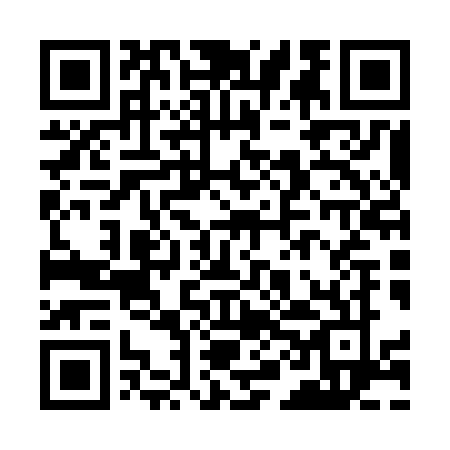 Ramadan times for Agadez, NigerMon 11 Mar 2024 - Wed 10 Apr 2024High Latitude Method: NonePrayer Calculation Method: Muslim World LeagueAsar Calculation Method: ShafiPrayer times provided by https://www.salahtimes.comDateDayFajrSuhurSunriseDhuhrAsrIftarMaghribIsha11Mon5:275:276:3912:384:006:376:377:4512Tue5:265:266:3812:384:006:386:387:4513Wed5:265:266:3712:374:006:386:387:4514Thu5:255:256:3712:373:596:386:387:4615Fri5:245:246:3612:373:596:386:387:4616Sat5:235:236:3512:373:596:386:387:4617Sun5:225:226:3412:363:586:396:397:4618Mon5:225:226:3312:363:586:396:397:4619Tue5:215:216:3312:363:586:396:397:4720Wed5:205:206:3212:353:576:396:397:4721Thu5:195:196:3112:353:576:396:397:4722Fri5:185:186:3012:353:576:396:397:4723Sat5:185:186:3012:343:566:406:407:4724Sun5:175:176:2912:343:566:406:407:4825Mon5:165:166:2812:343:556:406:407:4826Tue5:155:156:2712:343:556:406:407:4827Wed5:145:146:2612:333:556:406:407:4828Thu5:135:136:2612:333:546:416:417:4929Fri5:135:136:2512:333:546:416:417:4930Sat5:125:126:2412:323:536:416:417:4931Sun5:115:116:2312:323:536:416:417:491Mon5:105:106:2312:323:526:416:417:502Tue5:095:096:2212:323:526:416:417:503Wed5:085:086:2112:313:516:426:427:504Thu5:085:086:2012:313:516:426:427:505Fri5:075:076:2012:313:506:426:427:516Sat5:065:066:1912:303:506:426:427:517Sun5:055:056:1812:303:496:426:427:518Mon5:045:046:1712:303:496:436:437:519Tue5:035:036:1712:303:486:436:437:5210Wed5:035:036:1612:293:486:436:437:52